YouTube Times tables with Mr Yeohttps://www.youtube.com/watch?v=8QU_E0u-tP4&list=PLvMC7Wzm1mIF8CDTl1-QPgQGXVPAK-7lL&index=2Twinkle Home learning https://www.twinkl.co.uk/resources/parents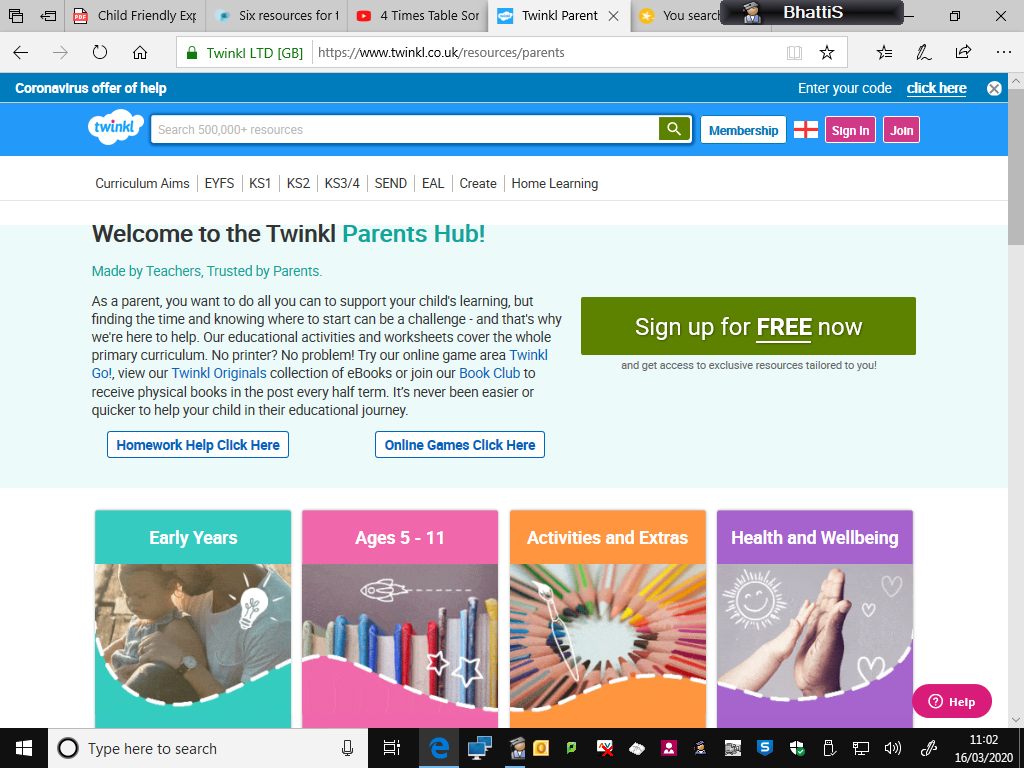 